                                                                                       проект                                  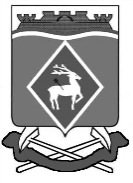 РОССИЙСКАЯ ФЕДЕРАЦИЯРОСТОВСКАЯ ОБЛАСТЬМУНИЦИПАЛЬНОЕ ОБРАЗОВАНИЕ «ШОЛОХОВСКОЕ ГОРОДСКОЕ ПОСЕЛЕНИЕ»АДМИНИСТРАЦИЯ ШОЛОХОВСКОГО ГОРОДСКОГО ПОСЕЛЕНИЯПОСТАНОВЛЕНИЕот  __.02.2022 № ___р.п. ШолоховскийО внесении изменений в постановление Администрации Шолоховского городского поселения от 30.11.2018 № 277 «Об утверждении муниципальной программы Шолоховского городского поселения  «Развитие культуры»В соответствии с постановлением Администрации Шолоховского городского поселения от 19.03.2018 № 57 «Об утверждении Порядка разработки, реализации и оценки эффективности муниципальных программ Шолоховского городского поселения» и необходимостью корректировки объемов финансирования отдельных программных мероприятий Администрация Шолоховского городского поселения  постановляет:         1. Внести изменения в  постановление Администрации Шолоховского городского поселения от 30.11.2018г №277 «Об утверждении муниципальной программы Шолоховского городского поселения  «Развитие культуры», изложив его в редакции согласно приложению к настоящему постановлению.2. Настоящее постановление вступает в силу с момента  официального опубликования и подлежит размещению на официальном сайте Администрации Шолоховского городского поселения.3. Контроль за исполнением возложить на начальника отдела экономики и финансов Администрации Шолоховского городского поселения Н.Б. Ярош.           Глава Администрации Шолоховского  городского поселения                                      О.П. Снисаренкопроект постановления вносит:специалист отдела экономики и финансов                               Т.П. Синегубова Согласовано:Начальник отдела экономики и финансов	Н.Б. ЯрошСогласовано: Главный специалист                                                                 Я.В. Гуреева                                                       Приложение                                                               к постановлению                                                               Администрации Шолоховского городского поселения	от__.02.2022 № _ПаспортМуниципальной программы МУНИЦИПАЛЬНАЯ  ПРОГРАММА
Шолоховского городского поселения «Развитие культуры»ПАСПОРТ
муниципальной программы Шолоховского городского поселения «Развитие культуры»Паспорт
подпрограммы 1«Развитие культуры» ПаспортПодпрограммы 2 «Развитие библиотечного дела» Приоритеты и цели муниципальной политикив сфере реализации муниципальной программыРеализация Программы осуществляется в одной из  значимых сфер экономики -  сфере культуры.Важным фактором социально-экономического и политического развития российского общества является стабильное развитие сферы культуры, сохранение культурных и нравственных ценностей, межрегиональных и межнациональных культурных связей, укрепление духовного единства общества. Государственная политика в сфере культуры также направлена на создание условий, в которых активно формируется культурный и духовный потенциал личности, и возможна его максимально полная реализация.В Шолоховском городском поселении на сегодняшний день имеется культурный потенциал: объекты культурного наследия и традиционные духовные ценности в их многонациональном разнообразии, учреждение культуры, искусства и образования в сфере культуры, квалифицированные кадры.Основой инфраструктуры культуры Шолоховского городского поселения является Муниципальное бюджетное учреждение культуры «Дворец культуры р.п. Шолоховский» оказывающее услуги в сфере культуры.Цели муниципальной программы Шолоховского городского поселения  «Развитие культуры и туризма»:сохранение культурного и исторического наследия Шолоховского городского поселения, обеспечение доступа граждан к культурным ценностям и участию в культурной жизни, реализация творческого потенциала населения Шолоховского городского поселения.Достижение цели обеспечивается за счет решения следующих задач:обеспечение охраны и сохранения объектов культурного наследия Шолоховского городского поселения;развитие библиотечного дела, культурно-досуговой деятельности;улучшение материально-технической базы учреждений культуры;выявление и поддержка талантливых детей и молодежи.Сведения о целевых показателях муниципальной программы и их значениях приведены в приложении 1 к муниципальной программе.Перечень подпрограмм, основных мероприятий муниципальной программы «Развитие культуры» приведен в приложении № 2 к муниципальной программе.Расходы местного бюджета на реализацию муниципальной программы «Развитие культуры» приведены в приложении № 3 к муниципальной программе.Расходы на реализацию муниципальной программы «Развитие культуры» приведены в приложении № 4 к муниципальной программе.Приложение № 1к муниципальной программе Шолоховского городского поселения «Развитие культуры»СВЕДЕНИЯ 
о показателях муниципальной программы Шолоховского городского поселения «Развитие культуры», подпрограмм муниципальной программы и их значенияхГлавный специалист 	Я.В.ГурееваПриложение № 2 к муниципальной программе Шолоховского городского поселения «Развитие культуры»  ПЕРЕЧЕНЬ
подпрограмм, основных мероприятий, 
муниципальной программы Шолоховского городского поселения «Развитие культуры»	Главный специалист 	Я.В.ГурееваПриложение № 3к муниципальной программе Шолоховского городского поселения«Развитие культуры»РАСХОДЫместного бюджета на реализацию муниципальной программы Шолоховского городского поселения «Развитие культуры»    Главный специалист 	Я.В.ГурееваПриложение № 4к муниципальной программе Шолоховского городского поселения «Развитие культуры»РАСХОДЫна реализацию муниципальной программы Шолоховского городского поселения  «Развитие культурыГлавный специалист                                            Я.В. ГурееваНаименование муниципальной программы –Муниципальная  программа Шолоховского городского поселения  «Развитие культуры» (далее – муниципальная  программа)Ответственный исполнитель–Администрация Шолоховского городского поселения (далее – администрация поселения)Соисполнитель программы–отсутствуетУчастники муниципальной программы–Муниципальное бюджетное учреждение культуры «Дворец культуры р.п. Шолоховский» Шолоховского городского поселения Подпрограммы муниципальной программы–1. «Развитие культуры».2. «Развитие библиотечного дела»Программно-целевые инструменты муниципальной программы–отсутствуютЦели муниципальной программы–обеспечение деятельности МБУК «Дворец Культуры р.п. Шолоховский» и библиотекЗадачи муниципальной программы–развитие библиотечного дела, культурно-досуговой деятельности; создание условий для увеличения количества посещений учреждений культурыулучшение материально-технической базы учреждений культуры; выявление и поддержка талантливых детей и молодежиобеспечение деятельности МБУК «Дворец Культуры р.п. ШолоховскийЦелевые индикаторы и показатели муниципальной программы–общее количество посещений Дворца Культуры  и библиотек на 1 000 человек населенияЭтапы и сроки реализации муниципальной Программы–этапы реализации муниципальной программы не выделяются. Сроки реализации муниципальной программы: 
2019 – 2030 годы, Ресурсное обеспечение муниципальной программы–Общий объем финансирования  муниципальной программы составляет  111 227,0  тыс. рублей, в том числе по годам:в 2019 году – 10478,3 тыс. рублей;в 2020 году – 10168,5 тыс. рублей; в 2021 году – 10544,2 тыс. рублей;в 2022 году – 11255,9 тыс. рублей;в 2023 году – 8445,8 тыс. рублей;в 2024 году – 8472,1 тыс. рублей;в 2025 году – 8643,7 тыс. рублей;в 2026 году – 8643,7 тыс. рублей;в 2027 году – 8643,7 тыс. рублей;в 2028 году – 8643,7 тыс. рублей;в 2029 году – 8643,7 тыс. рублей;в 2030 году – 8643,7 тыс. рублей.Объем средств областного бюджета составляет 0,0 тыс. рублей, в том числе:в 2019 году – 0,0 тыс. рублей;в 2020 году – 0,0 тыс. рублей;в 2021 году – 0,0 тыс. рублей;в 2022 году – 0,0 тыс. рублей;в 2023 году – 0,0 тыс. рублей;в 2024 году – 0,0тыс. рублей;в 2025 году – 0,0 тыс. рублей;в 2026 году – 0,0тыс. рублей;в 2027 году – 0,0тыс. рублей;в 2028 году – 0,0 тыс. рублей;в 2029 году – 0,0 тыс. рублей;в 2030 году – 0,0 тыс. рублей;Ожидаемые результаты реализации муниципальной программы–удовлетворительное состояние объектов культурного наследия;увеличение количества посещений учреждений культуры.Наименование подпрограммы–«Развитие культуры»Ответственный исполнитель подпрограммы–Администрация Шолоховского городского поселенияСоисполнители подпрограммы–отсутствуютУчастники подпрограммы–Муниципальное бюджетное учреждение культуры «Дворец культуры р.п. Шолоховский» Шолоховского городского поселения Программно-целевые инструменты подпрограммы–отсутствуютЦели подпрограммы–создание условий для сохранения культурного наследия и развития культурного потенциала Шолоховского городского поселенияЗадачи подпрограммы–обеспечение доступа различных групп населения к учреждениям культуры и искусства;улучшение материально-технической базы учреждений культуры; выявление и поддержка талантливых детей и молодежиобеспечение деятельности МБУК «Дворец Культуры р.п. ШолоховскийЦелевые индикаторы и показатели подпрограммы–увеличение количества посещений концертных мероприятий;увеличение численности участников культурно-досуговых мероприятий;соотношение средней заработной платы работников учреждений культуры к средней заработной плате по Ростовской областиЭтапы и сроки реализации подпрограммы–срок реализации подпрограммы: 2019 – 2030 годы,этапы реализации подпрограммы не предусмотреныРесурсное обеспечение подпрограммы–Общий объем финансирования  муниципальной программы составляет  88813,1 тыс. рублей, в том числе по годам:в 2019 году – 8213,4 тыс. рублей;в 2020 году – 7957,8 тыс. рублей; в 2021 году – 8161,7 тыс. рублей;в 2022 году – 8605,6 тыс. рублей;в 2023 году – 5808,2 тыс. рублей;в 2024 году – 5833,2 тыс. рублей;в 2025 году – 7372,2 тыс. рублей;в 2026 году – 7372,2 тыс. рублей;в 2027 году – 7372,2 тыс. рублей;в 2028 году – 7372,2 тыс. рублей;в 2029 году – 7372,2 тыс. рублей;в 2030 году – 7372,2 тыс. рублей.Объем средств областного бюджета составляет -  0,0 тыс. рублей, в том числе:в 2019 году – 0,0 тыс. рублей;в 2020 году – 0,0 тыс. рублей;в 2021 году – 0,0 тыс. рублей;в 2022 году – 0,0 тыс. рублей;в 2023 году – 0,0 тыс. рублей;в 2024 году – 0,0тыс. рублей;в 2025 году – 0,0 тыс. рублей;в 2026 году – 0,0тыс. рублей;в 2027 году – 0,0тыс. рублей;в 2028 году – 0,0 тыс. рублей;в 2029 году – 0,0 тыс. рублей;в 2030 году – 0,0 тыс. рублей;Ожидаемые результаты реализации подпрограммы–обеспечение сохранности зданий учреждений культуры;создание безопасных и благоприятных условий нахождения граждан в учреждениях культуры;улучшение технического состояния зданий учреждений культуры;обеспечение пожарной безопасности зданий учреждений культуры;обеспечение доступа населения к библиотечным фондам;создание условий для удовлетворения потребностей населения в культурно-досуговой деятельности, расширение возможностей для духовного развития;повышение творческого потенциала самодеятельных коллективов народного творчества;эстетическое воспитание подрастающего поколения, воспитание подготовленной и заинтересованной аудитории слушателей и зрителей.Наименование подпрограммы–«Развитие библиотечного дела»Ответственный исполнитель подпрограммы–Администрация Шолоховского городского поселенияСоисполнители подпрограммы–отсутствуютУчастники подпрограммы–Муниципальное бюджетное учреждение культуры «Дворец культуры р.п. Шолоховский» Шолоховского городского поселения Программно-целевые инструменты подпрограммы–отсутствуютЦели подпрограммы–создание условий для развития культурного потенциала Шолоховского городского поселенияЗадачи подпрограммы–обеспечение равного доступа населения Шолоховского городского поселения  к информационным ресурсам, библиотечным ресурсамЦелевые индикаторы и показатели подпрограммы–увеличение количества посещений библиотекколичество экземпляров новых поступлений в библиотечные фонды общедоступных библиотек на 1 тыс. человек населенияЭтапы и сроки реализации подпрограммы–срок реализации подпрограммы: 2019 – 2030 годы,этапы реализации подпрограммы не предусмотреныРесурсное обеспечение подпрограммы–Общий объем финансирования  муниципальной программы составляет  22 413,9 тыс. рублей, в том числе по годам:в 2019 году – 2264,9 тыс. рублей;в 2020 году – 2210,7 тыс. рублей; в 2021 году – 2382,5 тыс. рублей;в 2022 году – 2650,3 тыс. рублей;в 2023 году – 2637,6 тыс. рублей;в 2024 году – 2638,9 тыс. рублей;в 2025 году – 1271,5 тыс. рублей;в 2026 году – 1271,5 тыс. рублей;в 2027 году – 1271,5 тыс. рублей;в 2028 году – 1271,5 тыс. рублей;в 2029 году – 1271,5 тыс. рублей;в 2030 году – 1271,5 тыс. рублей.Объем средств областного бюджета составляет  0,0 тыс. рублей, в том числе:в 2019 году – 0,0 тыс. рублей;в 2020 году – 0,0 тыс. рублей;в 2021 году – 0,0 тыс. рублей;в 2022 году – 0,0 тыс. рублей;в 2023 году – 0,0 тыс. рублей;в 2024 году – 0,0тыс. рублей;в 2025 году – 0,0 тыс. рублей;в 2026 году – 0,0тыс. рублей;в 2027 году – 0,0тыс. рублей;в 2028 году – 0,0 тыс. рублей;в 2029 году – 0,0 тыс. рублей;в 2030 году – 0,0 тыс. рублей;Ожидаемые результаты реализации подпрограммы–обеспечение доступа населения к библиотечным фондам;создание условий для удовлетворения потребностей населения в литературных произведениях;эстетическое воспитание подрастающего поколения, воспитание подготовленной и заинтересованной аудитории слушателей.№п/пНомер и наименование показателя Вид показателяЕдиница измеренияЗначения показателейЗначения показателейЗначения показателейЗначения показателейЗначения показателейЗначения показателейЗначения показателейЗначения показателейЗначения показателейЗначения показателейЗначения показателейЗначения показателейЗначения показателейЗначения показателей№п/пНомер и наименование показателя Вид показателяЕдиница измерения20172018201920202021202220232024202520262027202820292030123456789101112Муниципальная программа «Развитие культуры»»Муниципальная программа «Развитие культуры»»Муниципальная программа «Развитие культуры»»Муниципальная программа «Развитие культуры»»Муниципальная программа «Развитие культуры»»Муниципальная программа «Развитие культуры»»Муниципальная программа «Развитие культуры»»Муниципальная программа «Развитие культуры»»Муниципальная программа «Развитие культуры»»Муниципальная программа «Развитие культуры»»Муниципальная программа «Развитие культуры»»Муниципальная программа «Развитие культуры»»1.Показатель 1. Увеличение численности участников культурно-досуговых мероприятий яведомст-венныйпроцентов4204204204204204204204204204204204204204202.Показатель 2. Общее количество посещений Дворца Культуры и библиотек на 1000 человек населенияведомст-венныйчеловек654654654654654654654654654654654654654654Подпрограмма 1 «Развитие библиотечного дела»»Подпрограмма 1 «Развитие библиотечного дела»»Подпрограмма 1 «Развитие библиотечного дела»»Подпрограмма 1 «Развитие библиотечного дела»»Подпрограмма 1 «Развитие библиотечного дела»»Подпрограмма 1 «Развитие библиотечного дела»»Подпрограмма 1 «Развитие библиотечного дела»»Подпрограмма 1 «Развитие библиотечного дела»»Подпрограмма 1 «Развитие библиотечного дела»»Подпрограмма 1 «Развитие библиотечного дела»»Подпрограмма 1 «Развитие библиотечного дела»»Подпрограмма 1 «Развитие библиотечного дела»»3.Показатель 1.1. Увеличение количества посещений библиотекведомст-венныйпроцентов100,0100,0100,0100,0100,0100,0100,0100,0100,0100,0100,0100,0100,0100,0№ п/пНомер и наимено-вание
основного мероприятияСоисполни-
тель, участник, ответственный за исполнение основного мероприятияСрок
(годы)Срок
(годы)Ожидаемый непосредствен-
ный результат (краткое описание)Последствия не реализации основного мероприятияСвязь с показателями муниципальной программы (подпрограммы)№ п/пНомер и наимено-вание
основного мероприятияСоисполни-
тель, участник, ответственный за исполнение основного мероприятияначала
реализа-
цииокон-
чания реали-
зацииОжидаемый непосредствен-
ный результат (краткое описание)Последствия не реализации основного мероприятияСвязь с показателями муниципальной программы (подпрограммы)12345678Подпрограмма «Развитие культуры»Подпрограмма «Развитие культуры»Подпрограмма «Развитие культуры»Подпрограмма «Развитие культуры»Подпрограмма «Развитие культуры»Подпрограмма «Развитие культуры»Подпрограмма «Развитие культуры»Подпрограмма «Развитие культуры»1.1.1. Развитие культурно-досуговой деятельнос-тиАдминистрация Шолоховского городского поселения, муниципальное бюджетное учреждение культуры Шолоховского городского поселения «Дворец Культуры р.п. Шолоховский»20192030создание условий для удовлетворения потребностей населения в культурно-досуговой деятельности, расширение возможностей для духовного развития;повышение творческого потенциала самодеятельных коллективов народного творчестваограничение доступа населения к возможностям принимать участие в культурно-досуговой деятельности, сохранять самобытную народную культуры, развивать свои творческие способности1.1, 1.2, 1.3, 1.4Подпрограмма «Развитие библиотечного дела»Подпрограмма «Развитие библиотечного дела»Подпрограмма «Развитие библиотечного дела»Подпрограмма «Развитие библиотечного дела»Подпрограмма «Развитие библиотечного дела»Подпрограмма «Развитие библиотечного дела»Подпрограмма «Развитие библиотечного дела»Подпрограмма «Развитие библиотечного дела»2.2.1. Обеспечение деятельности библиотекАдминистрация Шолоховского городского поселения20192030обеспечение доступа населения к библиотечным фондам;создание условий для удовлетворения потребностей населения в литературных произведениях;эстетическое воспитание подрастающего поколения, воспитание подготовленной и заинтересованной аудитории слушателейОграничение доступа населения к библиотечным фондам; отсутствие создание условий для удовлетворения потребностей населения в литературных произведениях;отсутствие эстетического воспитания2.1, 2.2Номер и наименование подпрограммы, основного мероприятияподпрограммыОтветственный исполнитель, соисполнители, участникиКод бюджетной классификации расходов Код бюджетной классификации расходов Код бюджетной классификации расходов Код бюджетной классификации расходов Объем расходов, всего (тыс. рублей)В том числе по годам реализации муниципальной программыВ том числе по годам реализации муниципальной программыВ том числе по годам реализации муниципальной программыВ том числе по годам реализации муниципальной программыВ том числе по годам реализации муниципальной программыВ том числе по годам реализации муниципальной программыВ том числе по годам реализации муниципальной программыВ том числе по годам реализации муниципальной программыВ том числе по годам реализации муниципальной программыВ том числе по годам реализации муниципальной программыВ том числе по годам реализации муниципальной программыВ том числе по годам реализации муниципальной программыНомер и наименование подпрограммы, основного мероприятияподпрограммыОтветственный исполнитель, соисполнители, участникиГРБСРзПрЦСРВР20192020 2021 2022 20232024 20252026202720282029203012345678910111213141516171819Муниципальная программа «Развитие культуры»»всегов том числе: -––––11255,910478,310168,510544,211255,98445,88472,18643,78643,78643,78643,78643,78643,7Муниципальная программа «Развитие культуры»»Администрация ШГП-––––11255,910478,310168,510544,211255,98445,88472,18643,78643,78643,78643,78643,78643,7Подпрограмма 1 «»Развитие культуры»Администрация ШГП-––––88813,18213,47957,88161,78605,65808,25833,27372,27372,27372,27372,27372,27372,2Основное мероприятие 1.1.Обеспечение деятельности бюджетного учреждения культурыАдминистрация ШГП-––––87902,87805,47957,87659,48605,65808,25833,27372,27372,27372,27372,27372,27372,21.2. Расходы на приобретение основных средств (кондиционеры)Администрация ШГП-––––358,0358,00,00,00,00,00,00,00,00,00,00,00,01.3 Расходы на проведение мероприятийАдминистрация ШГП-––––50,050,00,00,00,00,00,00,00,00,00,00,00,01.4  Расходы на проведение ремонтов муниципальных бюджетных учреждений в рамках подпрограммы "Развитие культуры" муниципальной программы Шолоховского городского поселения "Развитие культуры"Администрации Шолоховского городского поселения-––––502,30,00,0502,30,00,00,00,00,00,00,00,00,0Подпрограмма 2 «Развитие библиотечного дела»Администрация ШГП-––––22413,92264,92210,72382,52650,32637,62638,91271,51271,51271,51271,51271,51271,5Основное мероприятие 2.1Иные межбюджетные трансферты из бюджета Шолоховского городского поселения бюджету Белокалитвинского района на обеспечение деятельности библиотек.Администрации Шолоховского городского поселения-––––22413,92264,92210,72382,52650,32637,62638,91271,51271,51271,51271,51271,51271,5Наименование муниципальной программы, номер и наименование подпрограммыИсточники финансированияОбъем расходов,всего(тыс. рублей)В том числе по годам реализациимуниципальной программыВ том числе по годам реализациимуниципальной программыВ том числе по годам реализациимуниципальной программыВ том числе по годам реализациимуниципальной программыВ том числе по годам реализациимуниципальной программыВ том числе по годам реализациимуниципальной программыВ том числе по годам реализациимуниципальной программыВ том числе по годам реализациимуниципальной программыВ том числе по годам реализациимуниципальной программыВ том числе по годам реализациимуниципальной программыВ том числе по годам реализациимуниципальной программыВ том числе по годам реализациимуниципальной программыНаименование муниципальной программы, номер и наименование подпрограммыИсточники финансированияОбъем расходов,всего(тыс. рублей)201920202021202220232024202520262027202820292030123456789101112131415Муниципальная программа «Развитие культуры»»всего 111227,010478,310168,510544,211255,98445,88472,18643,78643,78643,78643,78643,78643,7Муниципальная программа «Развитие культуры»»в том числеМуниципальная программа «Развитие культуры»»местный бюджет111227,010478,310168,510544,211255,98445,88472,18643,78643,78643,78643,78643,78643,7Муниципальная программа «Развитие культуры»»обл. бюджет-------------Подпрограмма  1 «»Развитие культуры»всего 88813,18213,47957,88161,78605,65808,25833,27372,27372,27372,27372,27372,27372,2Подпрограмма  1 «»Развитие культуры»в том числеПодпрограмма  1 «»Развитие культуры»местный бюджет88813,18213,47957,88161,78605,65808,25833,27372,27372,27372,27372,27372,27372,2Подпрограмма  1 «»Развитие культуры»обл. бюджет-------------Подпрограмма 2«Развитие библиотечного дела»всего 22413,92264,92210,72382,52650,32637,62638,91271,51271,51271,51271,51271,51271,5Подпрограмма 2«Развитие библиотечного дела»в том числеПодпрограмма 2«Развитие библиотечного дела»местный бюджет22413,92264,92210,72382,52650,32637,62638,91271,51271,51271,51271,51271,51271,5Подпрограмма 2«Развитие библиотечного дела»обл. бюджет-------------